Тест по роману Ф. М. Достоевского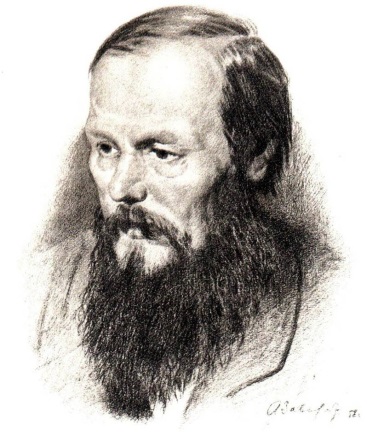  «Преступление и наказание»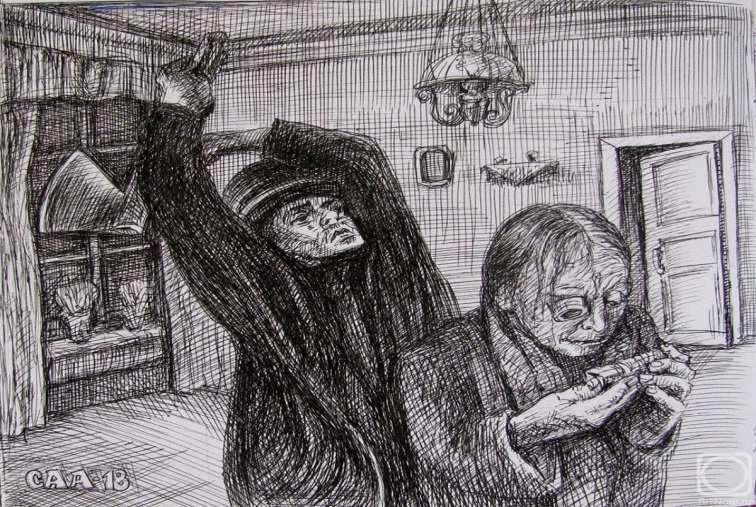             1. В каком веке происходили описанные события?А) в 17-м векеБ) в 18-м векеВ) в 19-м веке            2. В каком городе происходили описанные события?А) в БелгородеБ) в ПетербургеВ) в Москве           3. К какой площади примыкал район города, в котором происходили события?А) Сенная площадьБ) Знаменская площадьВ) Площадь Александра Невского           4. Кем был Раскольников?А) учителем в университетеБ) бывшим студентомВ) студентом           5. Как звали Раскольникова?А) Родион Романович Б) Руслан ПетровичВ) Роман Александрович           6. Как звали старуху-процентщицу?А) Елена ПетровнаБ) Мария ИвановнаВ) Алёна Ивановна7. Зачем Раскольников пошёл к старухе-процентщице?А) отнести ценную вещьБ) попросить денег в долгВ) убить женщину            8. Куда Раскольников пошёл на обратном пути?А) в распивочнуюБ) в церковьВ) к другу             9. Кем был Мармеладов?А) студентомБ) бывшим военнымВ) бывшим чиновником            10. Кем для Раскольникова приходилась Дуня?А) его невестойБ) старшей дочкойВ) младшей сестрой	            11. Как Лужин, жених Дуни, желал строить брак?А) на любвиБ) на деньгахВ) на бедности и зависимости невесты            12. Как звали жену Мармеладова?А) Екатерина ИвановнаБ) Светлана ГригорьевнаВ) Ксения Петровна            13. Как звали помещика, в доме которого страдала его сестра?А) СвищБ) СвежовВ) Свидригайлов            14. Кто был арестован по подозрению в убийстве старухи?А) РаскольниковБ) маляр МиколкаВ) чиновник Мармеладов            15. Кем была Лизавета?А) сестрой старухи-процентщицыБ) избранницей РаскольниковаВ) подругой матери Раскольникова            16. Кем был Разумихин?А) другом РаскольниковаБ) сыном старухи-процентщицы В) военным товарищем покойного отца Раскольникова            17. Что случилось с Мармеладовым?А) он умер от цирроза печениБ) он был раздавлен каретойВ) он был зарезан в пьяной драке            18. Почему Разумихин решил помочь родным Раскольникова?А) он был верным другом РаскольниковуБ) он влюбился в сестру РаскольниковаВ) он был сообщником Раскольникова            19. Что привлекало Раскольникова в Свидригайлове?А) деньгиБ) совместная выпивкаВ) умение наслаждаться жизнью, несмотря на чувство вины            20. Что читала Раскольникову Соня?А) старый заветБ) ЕвангелиеВ) стихи Пушкина                                                          Ответы к тестуАвтор теста: Мозго Анатолий Игоревич12345678910ВБАБАВААВВ11121314151617181920ВАВБААББВБ